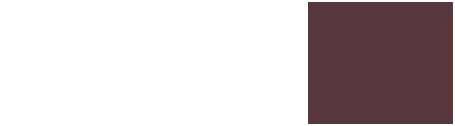 Arkusz zawiera informacje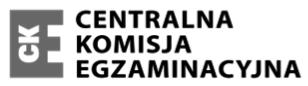 prawnie chronione do momenturozpoczęcia egzaminu.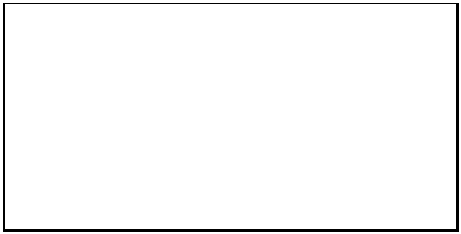 MIN 2019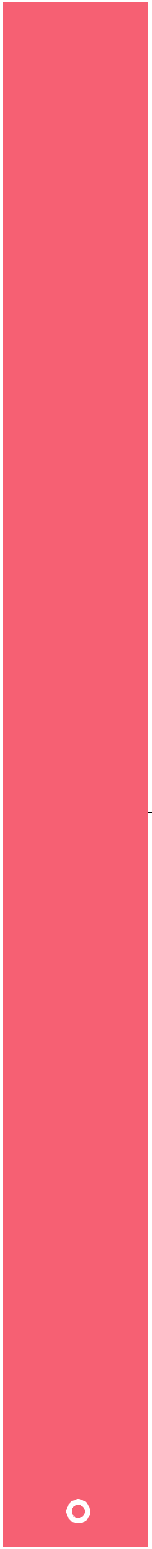 EGZAMIN MATURALNY Z INFORMATYKIPOZIOM ROZSZERZONYCZĘŚĆ IDATA: 13 maja 2019 r.GODZINA ROZPOCZĘCIA: 14:00CZAS PRACY: 60 minutMIN-R1_1P-192LICZBA PUNKTÓW DO UZYSKANIA: 15Instrukcja dla zdającegoSprawdź, czy arkusz egzaminacyjny zawiera 8 stron. Ewentualny brak zgłoś przewodniczącemu zespołu nadzorującego egzamin.Rozwiązania i odpowiedzi zamieść w miejscu na to przeznaczonym.Pisz czytelnie. Używaj długopisu/pióra tylko z czarnym tuszem/atramentem.Nie używaj korektora, a błędne zapisy wyraźnie przekreśl.Pamiętaj, że zapisy w brudnopisie nie podlegają ocenie.Wpisz zadeklarowane (wybrane) przez Ciebie na egzamin system operacyjny, program użytkowy oraz środowisko programistyczne.Jeżeli rozwiązaniem zadania lub jego części jest algorytm, to zapisz go w notacji wybranej przez siebie: listy kroków, pseudokodu lub języka programowania, który wybierasz na egzamin.Na tej stronie oraz na karcie odpowiedzi wpisz swój numer PESEL i przyklej naklejkę z kodem.Nie wpisuj żadnych znaków w części przeznaczonej dla egzaminatora.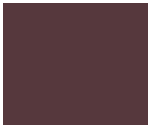 Układ graficzny© CKE 2015MIN2019Zadanie 1. Ulubione liczbyMałgosia i Jaś lubią liczby. Małgosia lubi liczby nieparzyste, a Jaś lubi liczby parzyste. Każdedzieci zapisało po kilka spośród swoich ulubionych liczb na jednej wspólnej kartce. Najpierw Małgosia zapisała wszystkie swoje liczby, a potem Jaś dopisał swoje.Zadanie 1.1. (0–5)Napisz algorytm (w postaci listy kroków, w pseudokodzie lub w wybranym j ęzyku programowania), który dla danego ciągu liczb zapisanych przez dzieci znajdzie pierwszą liczbę zapisaną przez Jasia. Zakładamy, że każde z dzieci zapisało co najmniej jedną liczbę.Przy ocenie bę dzie brana pod uwagę złożoność czasowa Twojego algorytmu. Maksymalną liczbę punktów uzyskasz za algorytm o złożoności lepszej niż liniowa.Uwaga: W zapisie algorytmu możesz wykorzystać tylko operacje arytmetyczne (dodawanie, odejmowanie, mnożenie, dzielenie, dzielenie cał kowite, reszta z dzielenia), instrukcje porównania, instrukcje sterujące i przypisania do zmiennych lub samodzielnie napisane funkcje, wykorzystujące wyżej wymienione operacje.Specyfikacja:Dane:– liczba całkowita wi ększa od 1A[1..n]– tablica zawierają ca ciąg n liczb zapisanych przez dzieci (najpierw wszystkie liczby nieparzyste, a potem wszystkie liczby parzyste)Wynik:– pierwsza od lewej parzysta liczba w tablicy APrzykład:Dane:n = 10A[1..n] = 5, 99, 3, 7, 111, 13, 4, 24, 4, 8Wynik:= 4Strona 2 z 8MIN_1RZadanie 1.2. (0–1)Podaj, jaką złożoność czasową – kwadratową, liniową, logarytmiczną lub inną (napisz jaką) – ma Twój algorytm.…………………………………………………………………………….…………………….Strona 3 z 8MIN_1RZadanie 2. Analiza algorytmuPrzeanalizuj podaną funkcję pisz.Specyfikacja:Dane:– napis– liczba całkowita dodatnia, nie mniejsza niż długość napisu s k – liczba całkowita z zakresu [2..10]funkcja pisz(s,n,k)jeżeli dł(s) = nwypisz sw przeciwnym raziedlai=0,1 … k-1wykonujpisz(s + napis(i),n,k)Uwaga: dł( x) s1 + s2 napis(p)– daje w wyniku długość napisu x– daje w wyniku złączenie napisów s1 i s2– daje w wyniku napis będący zapisem dziesiętnym liczby całkowitej pZadanie 2.1. (0–2)Uzupełnij miejsca oznaczone kropkami w drzewie wywołań funkcji pisz otrzymanym w wyniku wywołania pisz("",2,2).W kwadratowych polach, przy węzłach drzewa, podaj odpowiednią kolejność wywołań funkcji pisz, tzn. przy pierwszym wywołaniu – 1, przy kolejnym – 2 itd.1	pisz("",2,2)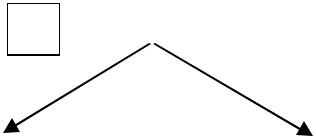  pisz("0",2,2)             pisz("1",2,2)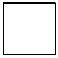 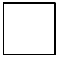 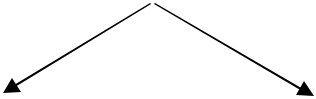 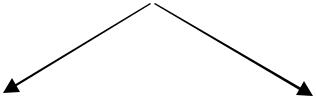  pisz("00",2,2)   pisz("01",2,2)   ……………..      ……………..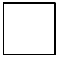 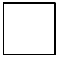 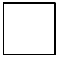 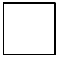 Strona 4 z 8MIN_1RZadanie 2.2. (0–2)Uzupełnij poniższą tabelę – przeanalizuj podane w niej wywoł ania funkcji pisz. Podaj napisy wypisywane w wyniku wywołania funkcji pisz z zadanymi parametrami oraz łączną liczbę wywołań tej funkcji.pisz("", 2, 3)Zadanie 2.3. (0–2)Podaj wzór na łączną liczbę wywołań funkcji pisz w wyniku wywołania pisz("", n, k).…………………………………………………………………………………………………..Strona 5 z 8MIN_1RZadanie 3. TestOceń prawdziwość podanych zdań. Zaznacz P, jeśli zdanie jest prawdziwe, albo F – jeśli jest fałszywe.W każdym zadaniu punkt uzyskasz tylko za komplet poprawnych odpowiedzi.Zadanie 3.1. (0–1)Dana jest tabela PRACOWNICY.Zadanie 3.2. (0–1)Po pomnoż eniu dwóch liczb 11111102 oraz 1012 zapisanych w systemie dwójkowym otrzymamy:Miejsce na obliczeniaZadanie 3.3. (0–1)Strona 7 z 8MIN_1RBRUDNOPIS (nie podlega ocenie)Strona 8 z 8MIN_1RUZUPEŁNIA ZDAJĄCYUZUPEŁNIA ZDAJĄCYUZUPEŁNIA ZDAJĄCYUZUPEŁNIA ZDAJĄCYUZUPEŁNIA ZDAJĄCYUZUPEŁNIA ZDAJĄCYUZUPEŁNIA ZDAJĄCYUZUPEŁNIA ZDAJĄCYUZUPEŁNIA ZDAJĄCYUZUPEŁNIA ZDAJĄCYUZUPEŁNIA ZDAJĄCYUZUPEŁNIA ZDAJĄCYKODKODKODPESELPESELPESELPESELPESELPESELPESELmiejscemiejscena naklejkęna naklejkęUZUPEŁNIA ZDAJĄCYWYBRANE:.................................................(system operacyjny).................................................(program użytkowy).................................................(środowisko programistyczne)NOWA FORMUŁAWypełniaNr zadania1.1.1.2.WypełniaMaks. liczba pkt.51egzaminatoregzaminatorUzyskana liczba pkt.Pierwsze wywołanieNapisy wypisane w wyniku wywołaniaNapisy wypisane w wyniku wywołaniaŁączna liczbaPierwsze wywołanieNapisy wypisane w wyniku wywołaniaNapisy wypisane w wyniku wywołaniawywołań funkcjifunkcji piszfunkcjipiszwywołań funkcjifunkcji piszfunkcjipiszpiszpiszpisz("", 3, 2)WypełniaNr zadania2.1.2.2.2.3.WypełniaMaks. liczba pkt.222egzaminatoregzaminatorUzyskana liczba pkt.Nr_PNazwiskoImięStanowiskoNr_działu736SmitkoAlanurzędnik207499NowakKazimierzsprzedawca307521WięcekMariuszsprzedawca307566JonasKamilkierownik207654MartinLeonsprzedawca307698BrackiBartoszkierownik307782CelerekAgnieszkakierownik107788SkotnikNataliaanalityk207839KingMirosławaprezes10Wynikiem zapytania1.SELECT COUNT(Stanowisko)SELECT COUNT(Stanowisko)PF1.FROM PRACOWNICY;FROM PRACOWNICY;PFjestStanowisko 5Stanowisko 5Wynikiem zapytaniaSELECT COUNT(Stanowisko)SELECT COUNT(Stanowisko)2.FROM PRACOWNICYFROM PRACOWNICYPF2.WHERE Stanowisko <> "kierownik";WHERE Stanowisko <> "kierownik";PFWHERE Stanowisko <> "kierownik";WHERE Stanowisko <> "kierownik";jest6Wynikiem zapytaniaSELECT Stanowisko, COUNT(*)SELECT Stanowisko, COUNT(*)FROM PRACOWNICYFROM PRACOWNICYGROUP BY Stanowisko;GROUP BY Stanowisko;3.jest1PFurzędnik1sprzedawca 3sprzedawca 3kierownik 3kierownik 3analityk1prezes 1Wynikiem zapytaniaSELECT COUNT(Stanowisko)SELECT COUNT(Stanowisko)4.FROM PRACOWNICYFROM PRACOWNICYPF4.WHERE Stanowisko LIKE "*nik";WHERE Stanowisko LIKE "*nik";PFWHERE Stanowisko LIKE "*nik";WHERE Stanowisko LIKE "*nik";jest2Strona 6 z 8MIN_1RMIN_1R1.213124PF2.10010101102PF3.11668PF4.27616PF1.DNS to skrót od Domain Name System.PF2.Do danego adresu IP może być przypisanych wiele różnych nazw.PF3.Przy zmianie adresu IP komputera pełniącego funkcję serwera WWWPF3.jest konieczna zmiana nazwy domeny internetowej.PFjest konieczna zmiana nazwy domeny internetowej.4.System DNS ma jedną centralną bazę danych adresów IP i nazw.PFWypełniaNr zadania3.1.3.2.3.3.WypełniaMaks. liczba pkt.111egzaminatoregzaminatorUzyskana liczba pkt.